BelizeBelizeBelizeBelizeOctober 2023October 2023October 2023October 2023MondayTuesdayWednesdayThursdayFridaySaturdaySunday123456789101112131415Day of the Americas16171819202122232425262728293031NOTES: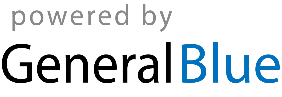 